   PLEASE TURN OFF CELL PHONES   THIS CHURCH MAY BE USED AS A RESTING VISITATION LOCALE FOR YOUR DEARLY   DEPARTED.IF YOU DESIRE THIS SERVICE, PLEASE CALL 514-769-2717“Prayer makes us understand our vulnerability”, but the Lord “gives us strength and closeness”Pope FrancisHoly Cross Parish Church1960 Jolicoeur StreetMontreal, QC	H4E 1X5Tel: 514-769-2717holycross.montreal60@gmail.comhttps://holycrossmontreal.weebly.com/Facebook: HOLY CROSS PARISH MONTREALHoly Cross Parish Church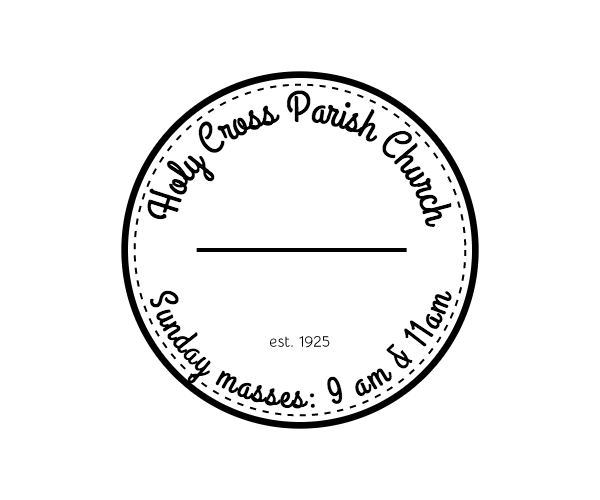 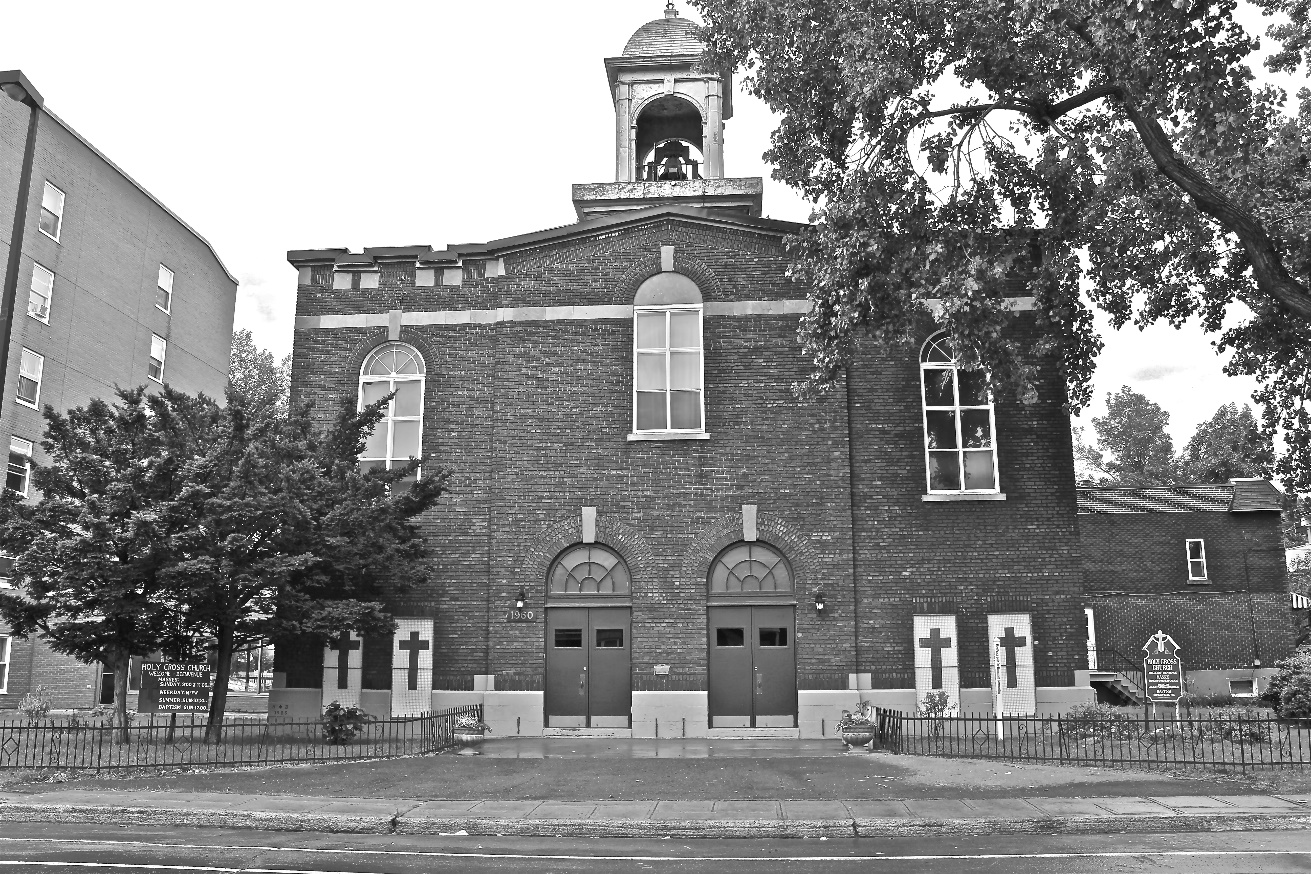 *9am mass is cancelled until further noticePastoral StaffFr. Raymond LaFontaine E.V.Parochial AdministratorParish WardensAldo Piccioni514-769-6369Holy Cross Parish1960 Jolicoeur streetMontreal, Quebec H4E 1X5TEL.: 514-769-2717; FAX: 514-769-8852Email: holycross.montreal60@gmail.comParish Office HoursWednesdaysHoly Cross Parish1960 Jolicoeur streetMontreal, Quebec H4E 1X5TEL.: 514-769-2717; FAX: 514-769-8852Email: holycross.montreal60@gmail.comParish Office HoursWednesdaysParish WardensDivya Siby514-655-6442James Potter514-733-7016Norlita Galdones 514-733-7016Ruby Johnson514-761-3242The saint for Sunday December 17th, 2023 is Saint John of Matha.The month of December is dedicated to the Immaculate Conception.December 17th is the third Sunday of Advent. The saint for Sunday December 17th, 2023 is Saint John of Matha.The month of December is dedicated to the Immaculate Conception.December 17th is the third Sunday of Advent. The saint for Sunday December 17th, 2023 is Saint John of Matha.The month of December is dedicated to the Immaculate Conception.December 17th is the third Sunday of Advent. The saint for Sunday December 17th, 2023 is Saint John of Matha.The month of December is dedicated to the Immaculate Conception.December 17th is the third Sunday of Advent. The third candle of Advent symbolizes Joy. The third candle takes us back to the joyful anticipation of the shepherds who journeyed to see Jesus in Bethlehem, even before the wise men.As we continue to approach Christmas Day, our joy grows more and more. On this third Sunday of Advent, which the Church calls “Gaudete Sunday,” meaning rejoice or praise, we light the third candle and rejoice like the shepherds. For this reason, the third candle of Advent is called the “Shepherd’s Candle,” and its color is pink, the liturgical color of joy.The third candle of Advent symbolizes Joy. The third candle takes us back to the joyful anticipation of the shepherds who journeyed to see Jesus in Bethlehem, even before the wise men.As we continue to approach Christmas Day, our joy grows more and more. On this third Sunday of Advent, which the Church calls “Gaudete Sunday,” meaning rejoice or praise, we light the third candle and rejoice like the shepherds. For this reason, the third candle of Advent is called the “Shepherd’s Candle,” and its color is pink, the liturgical color of joy.The third candle of Advent symbolizes Joy. The third candle takes us back to the joyful anticipation of the shepherds who journeyed to see Jesus in Bethlehem, even before the wise men.As we continue to approach Christmas Day, our joy grows more and more. On this third Sunday of Advent, which the Church calls “Gaudete Sunday,” meaning rejoice or praise, we light the third candle and rejoice like the shepherds. For this reason, the third candle of Advent is called the “Shepherd’s Candle,” and its color is pink, the liturgical color of joy.The third candle of Advent symbolizes Joy. The third candle takes us back to the joyful anticipation of the shepherds who journeyed to see Jesus in Bethlehem, even before the wise men.As we continue to approach Christmas Day, our joy grows more and more. On this third Sunday of Advent, which the Church calls “Gaudete Sunday,” meaning rejoice or praise, we light the third candle and rejoice like the shepherds. For this reason, the third candle of Advent is called the “Shepherd’s Candle,” and its color is pink, the liturgical color of joy.THOUGHT OF THE DAY:“Joy, with peace, is the sister of charity. Serve the Lord with laughter.”-Saint Padre PioTHOUGHT OF THE DAY:“Joy, with peace, is the sister of charity. Serve the Lord with laughter.”-Saint Padre PioTHOUGHT OF THE DAY:“Joy, with peace, is the sister of charity. Serve the Lord with laughter.”-Saint Padre PioTHOUGHT OF THE DAY:“Joy, with peace, is the sister of charity. Serve the Lord with laughter.”-Saint Padre PioThe Grapevine is a good informative weekly Newsletter to keep you up to date on what is happening within and around our communities.thegrapevine@diocesemontreal.orgThe Grapevine is a good informative weekly Newsletter to keep you up to date on what is happening within and around our communities.thegrapevine@diocesemontreal.orgThe Grapevine is a good informative weekly Newsletter to keep you up to date on what is happening within and around our communities.thegrapevine@diocesemontreal.orgThe Grapevine is a good informative weekly Newsletter to keep you up to date on what is happening within and around our communities.thegrapevine@diocesemontreal.orgPOPE’S MONTHLY PRAYER INTENTION FOR THE MONTH OF DECEMBER 2023:FOR PERSONS WITH DISABILITIES:“We pray that people living with disabilities: May they be at the center of attention in society and that institutions may offer inclusive programs which value their active participation.” POPE’S MONTHLY PRAYER INTENTION FOR THE MONTH OF DECEMBER 2023:FOR PERSONS WITH DISABILITIES:“We pray that people living with disabilities: May they be at the center of attention in society and that institutions may offer inclusive programs which value their active participation.” POPE’S MONTHLY PRAYER INTENTION FOR THE MONTH OF DECEMBER 2023:FOR PERSONS WITH DISABILITIES:“We pray that people living with disabilities: May they be at the center of attention in society and that institutions may offer inclusive programs which value their active participation.” POPE’S MONTHLY PRAYER INTENTION FOR THE MONTH OF DECEMBER 2023:FOR PERSONS WITH DISABILITIES:“We pray that people living with disabilities: May they be at the center of attention in society and that institutions may offer inclusive programs which value their active participation.” IMPORTANT NOTICE:  Please sit in the pews with blue tape.Please keep social distance when you are receiving communion.Please use hand sanitizer on entering and leaving the church.                 Thank you!IMPORTANT NOTICE:  Please sit in the pews with blue tape.Please keep social distance when you are receiving communion.Please use hand sanitizer on entering and leaving the church.                 Thank you!IMPORTANT NOTICE:  Please sit in the pews with blue tape.Please keep social distance when you are receiving communion.Please use hand sanitizer on entering and leaving the church.                 Thank you!IMPORTANT NOTICE:  Please sit in the pews with blue tape.Please keep social distance when you are receiving communion.Please use hand sanitizer on entering and leaving the church.                 Thank you!REMINDER:“CELEBRATE OUR LORD”Please join us at 8:00PM on Sundays at ST. WILLIBRORD PARISH351 WILLIBRORD STVERDUN, QC.REMINDER:“CELEBRATE OUR LORD”Please join us at 8:00PM on Sundays at ST. WILLIBRORD PARISH351 WILLIBRORD STVERDUN, QC.NOTE:Parish support envelopes for the year 2024-2025 are available at the back of the church.Thank you!NOTE:Parish support envelopes for the year 2024-2025 are available at the back of the church.Thank you!HOLYDAY SCHEDULE FOR THE MASSESDec 24th, 4th Sunday of Advent at 11:00AMDec 24th, Christmas Eve Mass at 8:00PMDec 25th, No MassDec 31st, Holy Family at 11:00AMJan 1st, Mary Mother of God at 11:00AMHOLYDAY SCHEDULE FOR THE MASSESDec 24th, 4th Sunday of Advent at 11:00AMDec 24th, Christmas Eve Mass at 8:00PMDec 25th, No MassDec 31st, Holy Family at 11:00AMJan 1st, Mary Mother of God at 11:00AMThere are only a few Sunday missals left for sale. Hurry up and get yours. The price is $7.00. Exact change is required please!There are only a few Sunday missals left for sale. Hurry up and get yours. The price is $7.00. Exact change is required please!A big thank you to those who helped make the Christmas bazaar a success.A big thank you to those who helped make the Christmas bazaar a success.A big thank you to those who helped make the Christmas bazaar a success.A big thank you to those who helped make the Christmas bazaar a success.Your prayers are requested for the repose of the soul of Fr. Jospeh Patrick Sullivan who was called home to the Father Monday morning, December 11th, 2023 at Montreal’s St. Mary’s Hospital, following a brief illness. He was 83 years old.On December 10th, on the second Sunday of Advent, Auxiliary Bishop Emeritus Jude St-Antoine of Montreal died at Montreal’s Santa Cabrini Hospital at the age of 93.Heartfelt prayers and condolences to Fr. Sullivan and Bishop St-Antoine’s Families, close friends, their brother priests, and all those who were touched by his ministry. Your prayers are requested for the repose of the soul of Fr. Jospeh Patrick Sullivan who was called home to the Father Monday morning, December 11th, 2023 at Montreal’s St. Mary’s Hospital, following a brief illness. He was 83 years old.On December 10th, on the second Sunday of Advent, Auxiliary Bishop Emeritus Jude St-Antoine of Montreal died at Montreal’s Santa Cabrini Hospital at the age of 93.Heartfelt prayers and condolences to Fr. Sullivan and Bishop St-Antoine’s Families, close friends, their brother priests, and all those who were touched by his ministry. Your prayers are requested for the repose of the soul of Fr. Jospeh Patrick Sullivan who was called home to the Father Monday morning, December 11th, 2023 at Montreal’s St. Mary’s Hospital, following a brief illness. He was 83 years old.On December 10th, on the second Sunday of Advent, Auxiliary Bishop Emeritus Jude St-Antoine of Montreal died at Montreal’s Santa Cabrini Hospital at the age of 93.Heartfelt prayers and condolences to Fr. Sullivan and Bishop St-Antoine’s Families, close friends, their brother priests, and all those who were touched by his ministry. Your prayers are requested for the repose of the soul of Fr. Jospeh Patrick Sullivan who was called home to the Father Monday morning, December 11th, 2023 at Montreal’s St. Mary’s Hospital, following a brief illness. He was 83 years old.On December 10th, on the second Sunday of Advent, Auxiliary Bishop Emeritus Jude St-Antoine of Montreal died at Montreal’s Santa Cabrini Hospital at the age of 93.Heartfelt prayers and condolences to Fr. Sullivan and Bishop St-Antoine’s Families, close friends, their brother priests, and all those who were touched by his ministry.  SUNDAY COLLECTION SUNDAY COLLECTION SUNDAY COLLECTION SUNDAY COLLECTIONDecember 10th, 2023December 10th, 2023Amount in CADAmount in CADTOTALTOTAL$ 5 296.76$ 5 296.76Thank you for your generosity! Please remember to write your name on your church support envelope.Thank you for your generosity! Please remember to write your name on your church support envelope.Thank you for your generosity! Please remember to write your name on your church support envelope.Thank you for your generosity! Please remember to write your name on your church support envelope.MASS INTENTIONSMASS INTENTIONSDecember 17th, 202320TH ANNIVERSARY OF THE PASSING OF INCORONOTA CIOCCA AMOROSAReq’d by The Amorosa FamilyGARY JOHNSONReq’d by Ruby JohnsonEMILIA MAIELLOReq’d by her daughter Catherine Maiello, all her children, grand-children, and great-grand-children.GERARD POTTERReq’d by Mary SurowaniecDecember 24th, 2023THE HAINEY FAMILYReq’d by Ada Hainey